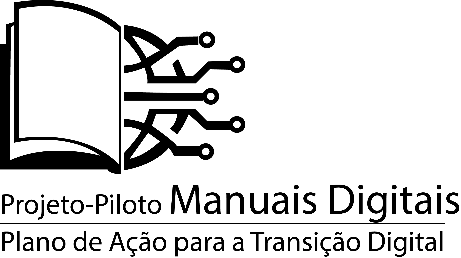 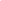 Agrupamento de Escolas de XXXXCFAE XXXFormador(es): Nº de horas de formação acreditadas: 50 horas (25h trabalho conjunto + 25h trabalho autónomo)Regime B-Learning: 6h presenciais (*) (13h online síncronas; 6h online assíncronas)Cronograma da oficina de formação – Turma XX(*) As sessões presenciais vão realizar-se de forma online síncrona(**) A gerir pelo formando de acordo com as indicações fornecidasMódulosSessõesNº de horasHorárioDia - mês - semanaM0 - Apresentação Introdução1ª Sessão presencial (*)1,5 horas18h - 19h3015 de outubro, sexta-feiraM0 - Apresentação Introdução2ª Sessão presencial (*)1,5 horas18h - 19h3022 de outubro, sexta-feiraM1 - Aprendizagem ativa 3ª Sessão online síncrona1,5 horas18h - 19h3029 de outubro, sexta-feiraM1 - Aprendizagem ativa 4ª Sessão online assíncrona1,5 horas(**)5 de novembro, sexta-feira M1 - Aprendizagem ativa 5ª Sessão online síncrona1,5 horas18h - 19h3019 de novembro, sexta-feiraM2 - Avaliação para a melhoria das aprendizagens6ª Sessão online síncrona1,5 horas18h - 19h307 de janeiro, sexta-feiraM2 - Avaliação para a melhoria das aprendizagens7ª Sessão online assíncrona1,5 horas(**)14 de janeiro, sexta-feira M3 - Portefólios digitais8ª Sessão online síncrona1,5 horas18h - 19h3021 de janeiro, sexta-feiraM3 - Portefólios digitais9ª Sessão online assíncrona1,5 horas(**)28 de janeiro, sexta-feira M3 - Portefólios digitais10ª Sessão online síncrona2 horas18h - 20h004 de fevereiro, sexta-feiraM4 - Conceção e implementação de atividades de aprendizagem ativa 11ª Sessão online síncrona2 horas18h - 20h00 11 de março, sexta-feiraM4 - Conceção e implementação de atividades de aprendizagem ativa 12ª Sessão online assíncrona1,5 horas(**)25 de março, sexta-feira M4 - Conceção e implementação de atividades de aprendizagem ativa 13ª Sessão online síncrona1,5 horas18h - 19h3029 de abril, sexta-feiraM5 - Apresentação e reflexão sobre a implementação14ª Sessão online síncrona1,5 horas18h - 19h3013 de maio, sexta-feiraM5 - Apresentação e reflexão sobre a implementação15ª  Sessão presencial (*)3 horas17h30 - 20h3027 de maio, sexta-feira